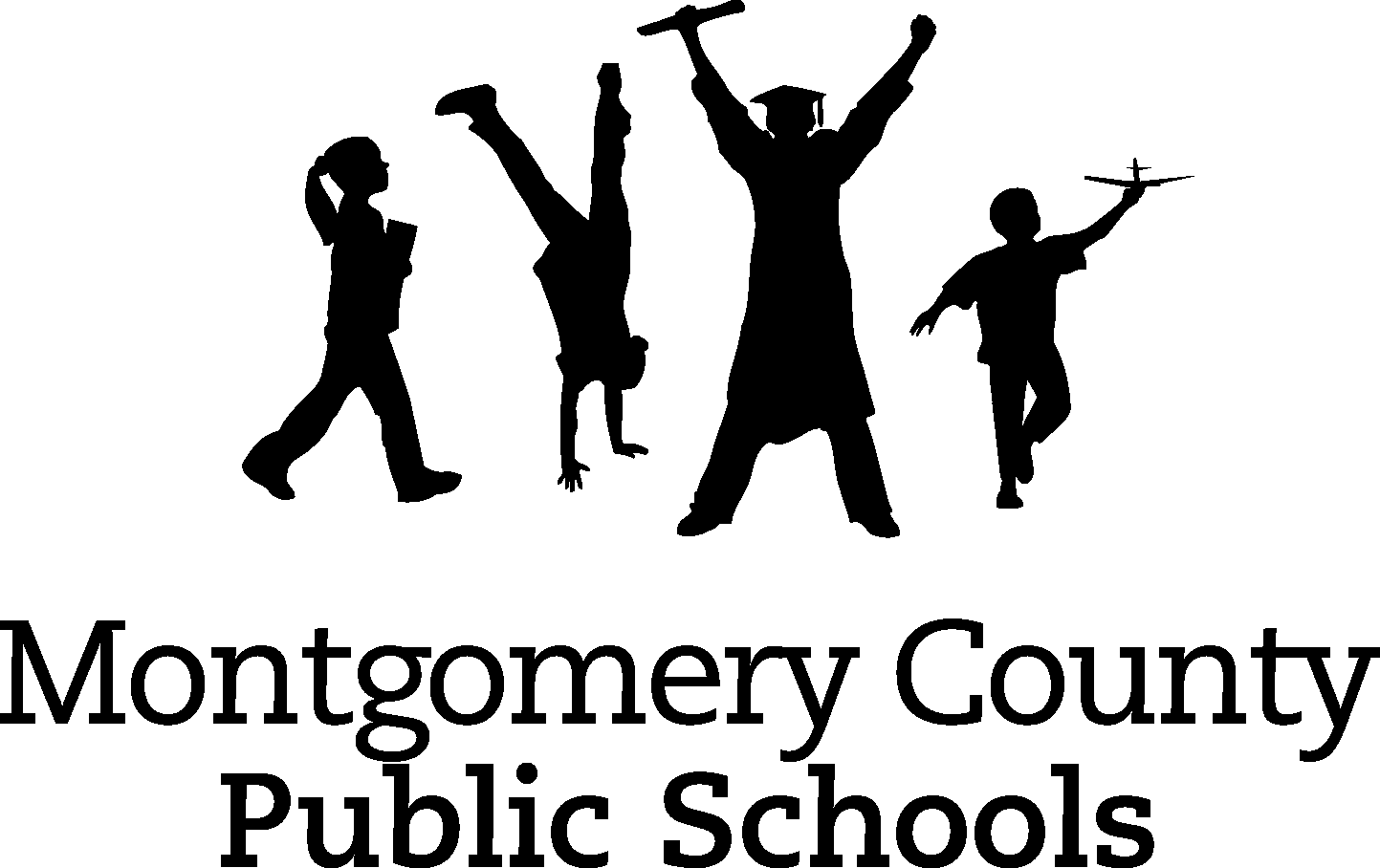 HOMEBOUND AGREEMENT            Student Name:___________________________________	School:_________________	Grade:__________School counselor/designee (middle, high school), or principal/designee (elementary) Responsibilities:Meet with the homebound teacher to discuss specific classes/subjects to be taught while the student is receiving services.Provide the homebound teacher with appropriate textbooks and assignments for the duration of the homebound instructional period.Serve as liaison between the homebound teacher and the student’s classroom teacher(s).Note any courses such as PE, higher level math classes, allied arts, lab classes or foreign languages that may not be suitable for homebound instruction.  Provide this information to the student services who will notify parents.  No credit will be awarded to classes that are not suitable for instruction.Assist in the student’s transition back to school._________________________________________	_________________________________________________Counselor, Principal or Designee			Signature				                           DateHomebound Teacher Responsibilities:Deliver assignments and instruct the student as necessary.Be present for all testing except those tests that are designated as take-home.Report academic progress to parents, teachers, and counselor regularly.Provide input, as appropriate, for measuring the student’s academic achievement such as daily grading, report card grades, and awarding of credit.Serve as a liaison between school and home.Assist in the student’s transition back to school.__________________________________________	_________________________________________________Homebound Teacher					Signature					             DateClassroom Teacher Responsibilities:Work with the counselor and homebound teacher in gathering materials and providing assignments, tests, quizzes, and special projects as deemed appropriate on a weekly basis.Be responsible for the homebound student’s educational progress, including academic achievement, report card grades, and awarding credit.Return graded work to the homebound teacher within 48 hours.______________________________				____________________________________________________________________				____________________________________________________________________				____________________________________________________________________				____________________________________________________________________				____________________________________________________________________				______________________________________               Course					                   		   Teacher Signature*I have read and agree to adhere to my roles and responsibilities in providing homebound instruction for this student.*